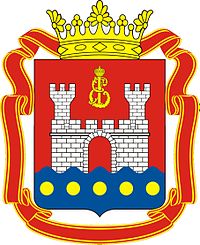 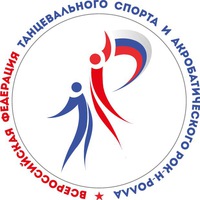 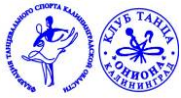 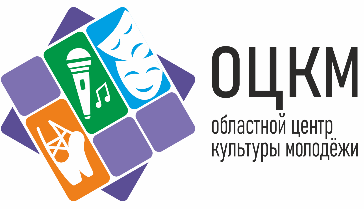 Всероссийская Федерация танцевального спорта и акробатического рок-н-роллаУправление культуры Калининградской области,Областной центр культуры молодежи,Федерация танцевального спорта Калининградской областиТанцевально-спортивная студия «Ониона». «БАЛ ПОБЕДЫ-2022»ДАТА ПРОВЕДЕНИЯ:  14-15 мая 2022 года                            МЕСТО ПРОВЕДЕНИЯ:  Калининград, Московский пр-т, 60/62,Областной Центр Культуры МолодежиРЕГЛАМЕНТ СОРЕВНОВАНИЯ    14 мая 2022 года                                                                                                                   10.00 -11.30 регистрация пар;            Начало в 12.0015 мая 2022 года   07.30 -08.30 регистрация пар;                                                             Начало в 09.00 Регистрация на сайте: https://ellionis.online/tours/Заявочные взносы, согласно Правил вида спорта «Танцевальный спорт»:          Группы:                                                Дети 500 рублей с человека за программуЮниоры 800 рублей с человека за программуМолодежь, Взрослые 1000 рублей с человека за программуВходной билет взрослые - 500 руб., дети до 12 лет - бесплатноНаграждение: 1 место – кубки, дипломы, 2-3 место – медали, дипломы, 4-6 место – дипломыВ категории: МС(Скейтинг) Кубок-  всем кубки    В категории: МС все награждаются медалями  В категориях Двоеборье  открытого класса: Молодежь+Взрослые, Юниоры I+II, Дети I+II призовой фонд: 1 место 3000 руб., 2 место 2000 руб., 3 место 1000 руб.Стилисты турнира: Имидж-студия «ОНиОНА». Запись 772-117 @oniona_beauty_studio.До встречи на паркете!Дата проведения14-15 мая  2022 годаМесто проведенияОбластной Центр Культуры Молодежи                                                                 г. Калининград    Московский проспект  60-62Организатор“ОНиОНА” Дмитрий Мартыненко Моб.+79062151169; Сергей Мартыненко +79114547574,        e-mail:oniona-kld@yandex.ruПравила проведенияВ соответствии с Правилами ФТСАРРУсловия участияПроезд, проживание, питание за счет командирующих организацийНаграждениеНаграждение:  1 место – кубки,  2-3 место – медали,  4-6 место – дипломыВ категории «МС»-массовый спорт - все памятные медали “Кубок”  -   всем участникам кубки                                                                                                                СудьиСпециалисты ФТСАРР по приглашению организаторовРегистрационный взнос Согласно нормативам, установленным Правилами ФТСАРР.Регистрация Регистрация до 13 мая 2022г  

Списки предварительной регистрации будут размещены на сайте. ПроживаниеРазмещение участников самостоятельно Допуск тренеров в залБесплатно. По предварительному списку тренеров, пары которых участвуют в турнире согласно поданным заявкам.Входные билетыВзрослые - 500 руб., дети до 12 лет - бесплатноРазмер площадкиПлощадка 300 кв.мСистема подсчета:Skating System. 1Дети 0   пары и соло    МС H-2 2015 г.р. и младше                             SW,Cha2Дети 0   пары и соло    МС H-32015 г.р. и младше                             SW,Cha, J3Дети 1 пары и соло    МС H-2 2013 г.р. и младше       SW, Cha,   4Дети 1 пары и соло    МС H-3 2013 г.р. и младше                               SW, Cha, J5Дети I+0  пары и соло    МС H-42013 г.р. и младше                               SW,Q, Cha, J12.30 -14.00 регистрация пар;                                    Начало в 14.306Дети 0 пары  Кубок  SW  (Скейтинг) 2015 г.р. и младше                               SW7Дети 0  соло Кубок  SW  (Скейтинг) 2015 г.р. и младше                               SW8Дети 0  пары   Кубок  Cha,   (Скейтинг)2015 г.р. и младше                               Cha9Дети 0  соло  Кубок  Cha,   (Скейтинг)2015 г.р. и младше                               Cha10Дети I+0 пары  Кубок  SW  (Скейтинг) 2013 г.р. и младше                               W11Дети I+0  соло Кубок  SW  (Скейтинг) 2013 г.р. и младше                               W12Дети I+0  пары   Кубок  Cha,   (Скейтинг)2013 г.р. и младше                               Cha13Дети I+0  соло  Кубок  Cha,   (Скейтинг)2013 г.р. и младше                               Cha14Дети I+0 пары  Кубок  J   (Скейтинг) 2013 г.р.  мл.J15Дети I+0 соло Кубок   J  (Скейтинг)2013 г.р.  мл.J                14.00 -15.30 регистрация пар;                                    Начало в 16.0016Дети   II   пары и соло  МС  H-3  2011-2012 г.р.                                   SW,  Cha, J17Дети   II   пары и соло  МС  H-4  2011-2012 г.р.                                   SW,Q, Cha, J18Дети   II   пары и соло  МС  H-6 2011-2012 г.р.                                   SW,VW.Q, S.Cha, J19Юниоры I + II   пары и соло    МС  	2007-2010 г.р.                                SW ,Q, S, Cha, J20/21Юниоры I + II   пары и соло    МС  	2007-2010 г.р.                                   SW,T,VW,Q / S,Cha,R,J        22Юниоры I + II   пары и соло    МС  	2007-2010 г.р.                                   SW,T,VW,Q, S,Cha,R,J        23Юниоры I+ II пары и соло Кубок SW (Скейтинг)	2007-2010 г.р.                                SW 24Юниоры I + II   пары и соло    Кубок S (Скейтинг)2007-2010 г.р.                                S25Юниоры I + II   пары и соло    Кубок Cha(Скейтинг)2007-2010 г.р.                                 Cha26Дети II  пары  Кубок  SW  (Скейтинг) 2011-2012 г.р.                                   W27Дети II соло Кубок  SW  (Скейтинг) 2011-2012 г.р.                                   W28Дети II пары  Кубок  Cha (Скейтинг)2011-2012 г.р.                                   Cha29Дети II соло Кубок  Cha (Скейтинг)  2011-2012 г.р.                                   Cha30Дети I+II пары  Кубок J (Скейтинг) 2011 г.р.  мл.J31Дети I+II соло Кубок J (Скейтинг)2011 г.р.  мл.J3232Дети I Н      Сокращенное двоеборье   Дети I Н      Сокращенное двоеборье   2013г.р. и младше                    SW, Cha, J3333Дети II Н класс Сокращенное двоеборье   Дети II Н класс Сокращенное двоеборье   2011-2012 г.р.                                   SW, Q, Cha, J 3434Дети I+II Н  класс  Сокращенное двоеборье   Дети I+II Н  класс  Сокращенное двоеборье   2013г.р. и младше                    SW, Cha, J3535Дети I до Е класса  Сокращенное двоеборье   Дети I до Е класса  Сокращенное двоеборье   2013г.р. и младше                    SW, VW, Q, S, Cha, J3636Дети II до Е класса  Сокращенное двоеборье   Дети II до Е класса  Сокращенное двоеборье   2011-2012 г.р.                                   SW, VW, Q, S, Cha, J37/3837/38Дети I+II   Н+Е класса    ST/LA          Дети I+II   Н+Е класса    ST/LA          2011г.р. и младше                    SW, VW, Q / S, Cha, J39/4039/40Дети I+II   до D класса    ST/LA          Дети I+II   до D класса    ST/LA          2011г.р. и младше                    SW, VW, Q /  S, Cha, J4141 Дети I+II Сокращенное двоеборье   (6 танцев) Дети I+II Сокращенное двоеборье   (6 танцев)2011г.р. и младше                    6 танцев4242 Дети I Сокращенное двоеборье   (6 танцев) Дети I Сокращенное двоеборье   (6 танцев)2013-20146 танцев4343 Дети II Сокращенное двоеборье   (8 танцев) Дети II Сокращенное двоеборье   (8 танцев)2011-20128 танцев4444Дети I + II Соло 6 танцев до Е классаДети I + II Соло 6 танцев до Е класса2011г.р. и младше                    6 танцев4545Дети I + II Соло 8 танцев до D классаДети I + II Соло 8 танцев до D класса2011г.р. и младше                    8 танцев          10.00-11.00 регистрация пар.           10.00-11.00 регистрация пар. Начало в 11.3046/4746/47Юниоры соло до Е класса   ST/LAЮниоры соло до Е класса   ST/LA2007-2010 г.р.SW, VW, Q /  S, Cha, J48/4948/49Юниоры соло до D класса  ST/LAЮниоры соло до D класса  ST/LA2007-2010 г.р.SW, T,VW, Q /  S, Cha, R,J5050Юниоры I   Н+Е класса     STЮниоры I   Н+Е класса     ST2009-2010 г,рSW,  VW, Q5151Юниоры I   до D-класса     ST/Юниоры I   до D-класса     ST/2009-2010 г,рSW, T, VW , Q,5252Юниоры I   до С-класса     ST/Юниоры I   до С-класса     ST/2009-2010 г,рSW, T, VW ,F, Q,5353Юниоры I       STЮниоры I       ST2009-2010 г,рSW, T, VW ,F, Q,5454Юниоры II   Н+Е-класса     ST/Юниоры II   Н+Е-класса     ST/2007-2008 г.рSW,  VW, Q5555Юниоры II   до D-класса     ST/Юниоры II   до D-класса     ST/2007-2008 г.рSW, T, VW , Q,5656Юниоры II   до С-класса     STЮниоры II   до С-класса     ST2007-2008 г.рSW, T, VW ,F, Q,5757Юниоры II   до В-класса     ST/    Юниоры II   до В-класса     ST/    2007-2008 г.рSW, T, VW ,F, Q,5858Юниоры II+I   Н+ Е-класса      STЮниоры II+I   Н+ Е-класса      ST2007-2010 г.рSW, T, VW , Q,5959Юниоры II+I   до D-класса      STЮниоры II+I   до D-класса      ST2007-2010 г.рSW, T, VW , Q,6060Юниоры II+I   до С-класса      STЮниоры II+I   до С-класса      ST2007-2010 г.рSW, T, VW ,F, Q,6161Юниоры II+I   до В-класса      ST/Юниоры II+I   до В-класса      ST/2007-2010 г.рSW, T, VW ,F, Q,6262Юниоры II+I      STЮниоры II+I      ST2007-2010 г.рSW, T, VW ,F, Q,6363Юниоры II  STЮниоры II  ST2007-2008 г.рSW, T, VW ,F, Q,6464Взрослые +Молодежь  до Н+Е-класса STВзрослые +Молодежь  до Н+Е-класса ST2006 г.р. и старшеSW,  VW, Q6565Взрослые +Молодежь  до D-класса STВзрослые +Молодежь  до D-класса ST2006 г.р. и старшеSW, T, VW ,Q6666Взрослые +Молодежь  до В-класса STВзрослые +Молодежь  до В-класса ST2006 г.р. и старшеSW, T, VW ,F, Q,6767Взрослые +Молодежь  STВзрослые +Молодежь  ST2006 г.р. и старшеSW, T, VW ,F, Q,          13.00-14.00 регистрация пар.           13.00-14.00 регистрация пар. Начало в 14.30Начало в 14.3068Юниоры II+I   Н+E-класса   Сокращенное двоеборьеЮниоры II+I   Н+E-класса   Сокращенное двоеборье2007-2010 г.р2007-2010 г.р6 Танцев6 Танцев69Юниоры II+I до D-класса     Сокращенное двоеборье   Юниоры II+I до D-класса     Сокращенное двоеборье   2007-2010 г.р2007-2010 г.р8 Танцев8 Танцев70Юниоры II+I до С-класса      двоеборьеЮниоры II+I до С-класса      двоеборье2007-2010 г.р2007-2010 г.р10 Танцев10 Танцев71Юниоры II+I до В-класса      двоеборьеЮниоры II+I до В-класса      двоеборье2007-2010 г.р2007-2010 г.р10 Танцев10 Танцев72 Юниоры I Двоеборье      Юниоры I Двоеборье     2009-2010 г,р2009-2010 г,р10 Танцев10 Танцев73Юниоры II ДвоеборьеЮниоры II Двоеборье2007-2008 г.р2007-2008 г.р10 Танцев10 Танцев74Юниоры II+I     двоеборьеЮниоры II+I     двоеборье2007-2010 г.р2007-2010 г.р10 Танцев10 Танцев75Молодежь ДвоеборьеМолодежь Двоеборье2004-2006 г.р.2004-2006 г.р.10 Танцев10 Танцев76Взрослые + Молодежь ДвоеборьеВзрослые + Молодежь Двоеборье2006 г.р. и старше2006 г.р. и старше10 Танцев10 Танцев15.30-16.30 Регистрация пар15.30-16.30 Регистрация парНачало в 17.00Начало в 17.0077Юниоры I   Н+Е класса     LaЮниоры I   Н+Е класса     La2009-2010 г,р2009-2010 г,рS,Ch,R,JS,Ch,R,J78Юниоры I   до D-класса     LaЮниоры I   до D-класса     La2009-2010 г,р2009-2010 г,рS,Ch,R,JS,Ch,R,J79Юниоры I   до С-класса     LaЮниоры I   до С-класса     La2009-2010 г,р2009-2010 г,рS,Ch,R,P,JS,Ch,R,P,J80Юниоры I       LaЮниоры I       La2009-2010 г,р2009-2010 г,рS,Ch,R,P,JS,Ch,R,P,J81Юниоры II   Н+Е-класса     LaЮниоры II   Н+Е-класса     LaS,Ch,JS,Ch,J82Юниоры II   до D-класса     LaЮниоры II   до D-класса     La2007-2008 г.р2007-2008 г.рS,Ch,R,JS,Ch,R,J83Юниоры II   до С-класса     LaЮниоры II   до С-класса     La2007-2008 г.р2007-2008 г.рS,Ch,R,P,JS,Ch,R,P,J84Юниоры II   до В-класса     La  Юниоры II   до В-класса     La  2007-2008 г.р2007-2008 г.рS,Ch,R,P,JS,Ch,R,P,J85Юниоры II+I   до С-класса      LaЮниоры II+I   до С-класса      La2007-2010 г.р2007-2010 г.рS,Ch,R,P,JS,Ch,R,P,J86Юниоры II+I   до В-класса      LaЮниоры II+I   до В-класса      La2007-2010 г.р2007-2010 г.рS,Ch,R,P,JS,Ch,R,P,J87Юниоры II  LaЮниоры II  La2007-2008 г.р2007-2008 г.рS,Ch,R,P,JS,Ch,R,P,J17.30-18.30 Регистрация пар17.30-18.30 Регистрация парНачало в 19.00Начало в 19.0088Молодежь LaМолодежь La2004-2006 г.р.2004-2006 г.р.S,Ch,R,P,JS,Ch,R,P,J89Взрослые +Молодежь  до Е-класса LaВзрослые +Молодежь  до Е-класса La2006 г.р. и старше2006 г.р. и старшеS,Ch,JS,Ch,J90Взрослые +Молодежь  до D-класса LaВзрослые +Молодежь  до D-класса La2006 г.р. и старше2006 г.р. и старшеS,Ch,R,JS,Ch,R,J91Взрослые +Молодежь  до В-класса LaВзрослые +Молодежь  до В-класса La2006 г.р. и старше2006 г.р. и старшеS,Ch,R,P,JS,Ch,R,P,J92Взрослые +Молодежь  LaВзрослые +Молодежь  La2006 г.р. и старше2006 г.р. и старшеS,Ch,R,P,JS,Ch,R,P,J93Хобби 6 танцев Хобби 6 танцев SW,  VW, Q, S, Ch, JSW,  VW, Q, S, Ch, J